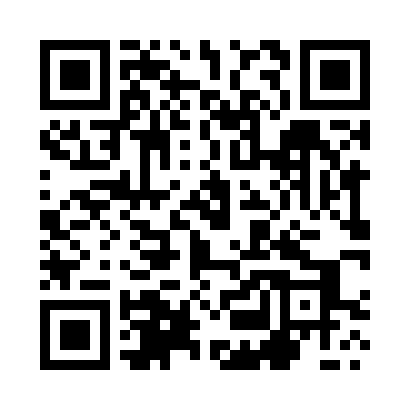 Prayer times for Gieczynek, PolandMon 1 Apr 2024 - Tue 30 Apr 2024High Latitude Method: Angle Based RulePrayer Calculation Method: Muslim World LeagueAsar Calculation Method: HanafiPrayer times provided by https://www.salahtimes.comDateDayFajrSunriseDhuhrAsrMaghribIsha1Mon4:256:2812:595:267:319:272Tue4:226:2612:595:277:339:303Wed4:196:2412:595:287:359:324Thu4:156:2112:585:307:369:345Fri4:126:1912:585:317:389:376Sat4:096:1712:585:327:409:397Sun4:066:1412:575:337:429:428Mon4:036:1212:575:357:439:449Tue4:006:1012:575:367:459:4710Wed3:566:0712:575:377:479:4911Thu3:536:0512:565:387:499:5212Fri3:506:0312:565:407:519:5513Sat3:476:0012:565:417:529:5714Sun3:435:5812:565:427:5410:0015Mon3:405:5612:555:437:5610:0316Tue3:365:5412:555:447:5810:0617Wed3:335:5112:555:468:0010:0918Thu3:305:4912:555:478:0110:1219Fri3:265:4712:545:488:0310:1420Sat3:225:4512:545:498:0510:1721Sun3:195:4312:545:508:0710:2022Mon3:155:4012:545:518:0810:2423Tue3:115:3812:545:538:1010:2724Wed3:085:3612:545:548:1210:3025Thu3:045:3412:535:558:1410:3326Fri3:005:3212:535:568:1510:3627Sat2:565:3012:535:578:1710:4028Sun2:525:2812:535:588:1910:4329Mon2:485:2612:535:598:2110:4730Tue2:445:2412:536:008:2310:50